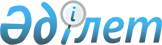 Көшеге ат қою туралыОңтүстік Қазақстан облысы Отырар ауданы әкімдігі Шәуілдір ауылы округі әкімінің 2010 жылғы 21 қаңтардағы N 35 шешімі. Оңтүстік Қазақстан облысы Отырар ауданының Әділет басқармасында 2010 жылғы 27 қаңтарда N 14-9-96 тіркелді

      Қазақстан Республикасының 2001 жылғы 23 қаңтардағы "Қазақстан Республикасындағы жергілікті мемлекеттік басқару және өзін-өзі басқару туралы" Заңының 35 бабының 2 тармағына, Қазақстан Республикасының 1993 жылғы 8 желтоқсандағы "Қазақстан Республикасының әкімшілік-аумақтық құрылысы туралы" Заңының 14 бабының 4 тармақшасына және ауыл тұрғындарының 2010 жылғы қаңтар айындағы жалпы жиналысының хаттамасы негізінде ШЕШІМ ЕТЕМІН:



      1. Шәуілдір ауылындағы аты жоқ көшеге Ұлы Отан соғысының ардагері, "Отырар ауданының Құрметті азаматы" ауыл тұрғыны Ерсұлтан Аманбаев көшесі деп аталсын.



      2. Осы шешімнің орындалуын бақылау ауыл округі әкімінің орынбасары Қ.Ембергенге жүктелсін.



      3. Осы шешім алғашқы ресми жарияланған күнінен бастап күнтізбелік он күн өткеннен кейін қолданысқа енгізіледі.      Ауыл округі әкімі                          Ә.Төлеген
					© 2012. Қазақстан Республикасы Әділет министрлігінің «Қазақстан Республикасының Заңнама және құқықтық ақпарат институты» ШЖҚ РМК
				